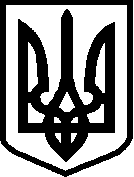                                         УКРАЇНА                           ФІНАНСОВЕ  УПРАВЛІННЯ                                 НІЖИНСЬКОЇ  МІСЬКОЇ  РАДИ                                                   пл. Івана Франка, 1,  м.Ніжин,   Чернігівської  обл.,  16600                                                        тел.  7-12-18, (факс 04631  7-12-18) ,  код  ЄДРПОУ   02318427                                                         finupravlinna@gmail.com   №  495  від  28.09.2021 р.                                     Начальнику УЖКГ та Б                                                                  Анатолію КУШНІРЕНКУ           Фінансовим управлінням Ніжинської міської ради відповідно до п.4.1 розділу ІІ Порядку розроблення міських цільових програм, моніторингу та звітності про їх виконання, затвердженого рішенням 62 сесії VII скликання Ніжинської міської ради від 24.10.2019 року проведено експертизу визначення результативних показників, реальності та доцільності заходів, включених до проєкту Міської цільової програми «Реконструкція, розвиток та утримання кладовищ Ніжинської міської територіальної громади на 2022 рік»  та  надано наступні зауваження:          Захід №3 « Утримання кладовищ, вивезення та захоронення сміття» - 322 972,00 грн  виключити з проєкту Програми, так як дані витрати неможливо оплатити по КЕКВ 2610 «Субсидії та поточні трансферти підприємствам (установам, організаціям).         Оскільки бюджет Ніжинської міської територіальної громади формується в гривнях, то й проекти  програм  необхідно формувати не в тис. грн, а у гривнях.      Програма повернута на доопрацювання до 01.10.2021 року.Заступник начальника фінансового управління – начальник	        Маргарита ФУРСАбюджетного відділуВик. Колесник Наталіятел. 7-15-11